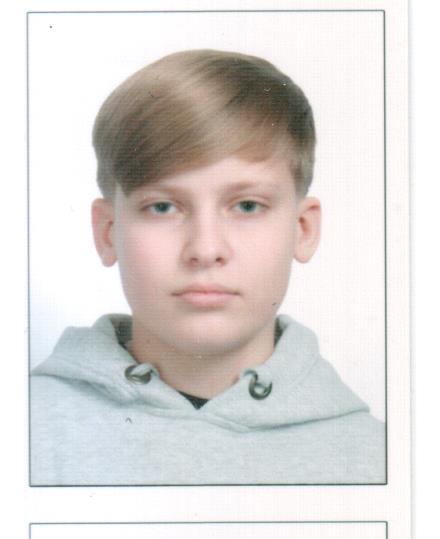 			                     Родной язык				     Важный, родной
			     Используется,совершенствуется,удивляет
			     Показывает насколько важен язык для народов.
			               Друг                                                                             Вишняков Данил, 9 АРабота ученика 9 “A” класса									Школы-гимназии№6 									им.Абая Кунанбаева									г.Степногорск									Вишнякова Данила